UNIVERZITA PALACKÉHO V OLOMOUCIPedagogická fakultaUčitelství pro 1. stupeň základních škol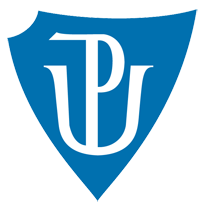 Podstatná jména - číslo podstatných jmenDidaktika mateřského jazyka BVypracovala: Ilona BrixováUčitelství pro1. stupeň základních škol3. ročník3. skupina                                                                         V Olomouci 12.10.2016A. CHARAKTERISTIKA VYUČOVACÍ HODINYB. STRUKTURA VYUČOVACÍ HODINYPoužité zdroje:PAVLOVÁ,  Jana; PIŠLOVÁ, Simona. Barevná čeština pro třeťáky. Praha: SPN, 2005. ISBN 80-7235-302-0.)ŠULC, Petr. Poradím si s češtinou 3. Praha: Pierot, 2014. Poradím si. ISBN 978-80-7353-363-2.BIČANOVÁ, Lenka. Procvičujeme slovní druhy: pracovní sešit pro 3. ročník. 2. vyd. Brno: Nová škola, 2014. Duhová řada. ISBN 978-80-7289-577-9.KUCIÁNOVÁ, Hana, Procvičování mluvnických kategorií u podstatných jmen. 24. 3. 2008. Dostupné online na: http://dum.rvp.cz/materialy/podstatna-jmena-pad-cislo-rod-vzor.htmllKŘELINA,Vlastimil.ZOO. Dostupné online na http://www.verse.cz/nahled-basnicky-zoo/Dětský obrázek dostupný online na: https://www.google.cz/search?q=den+ze+zoo&biw=1366&bih=634&source=lnms&tbm=isch&sa=X&ved=0ahUKEwjXi_az5tXPAhVDQBQKHSgyDzwQ_AUIBigB#tbm=isch&q=den+ze+zoo-+v%C3%BDtvarn%C3%A1+v%C3%BDchova&imgrc=YcGcdFSnSjTiJM%3AC. PŘÍRAVA TABULE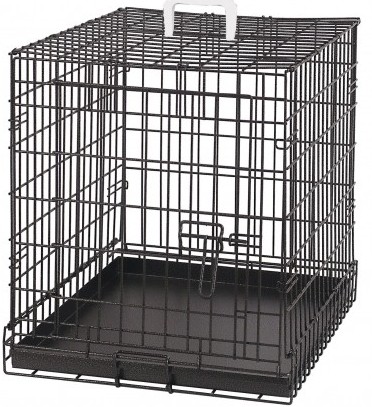 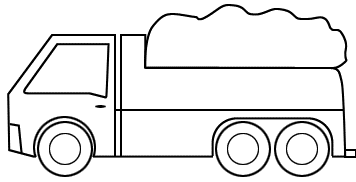 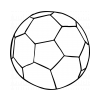 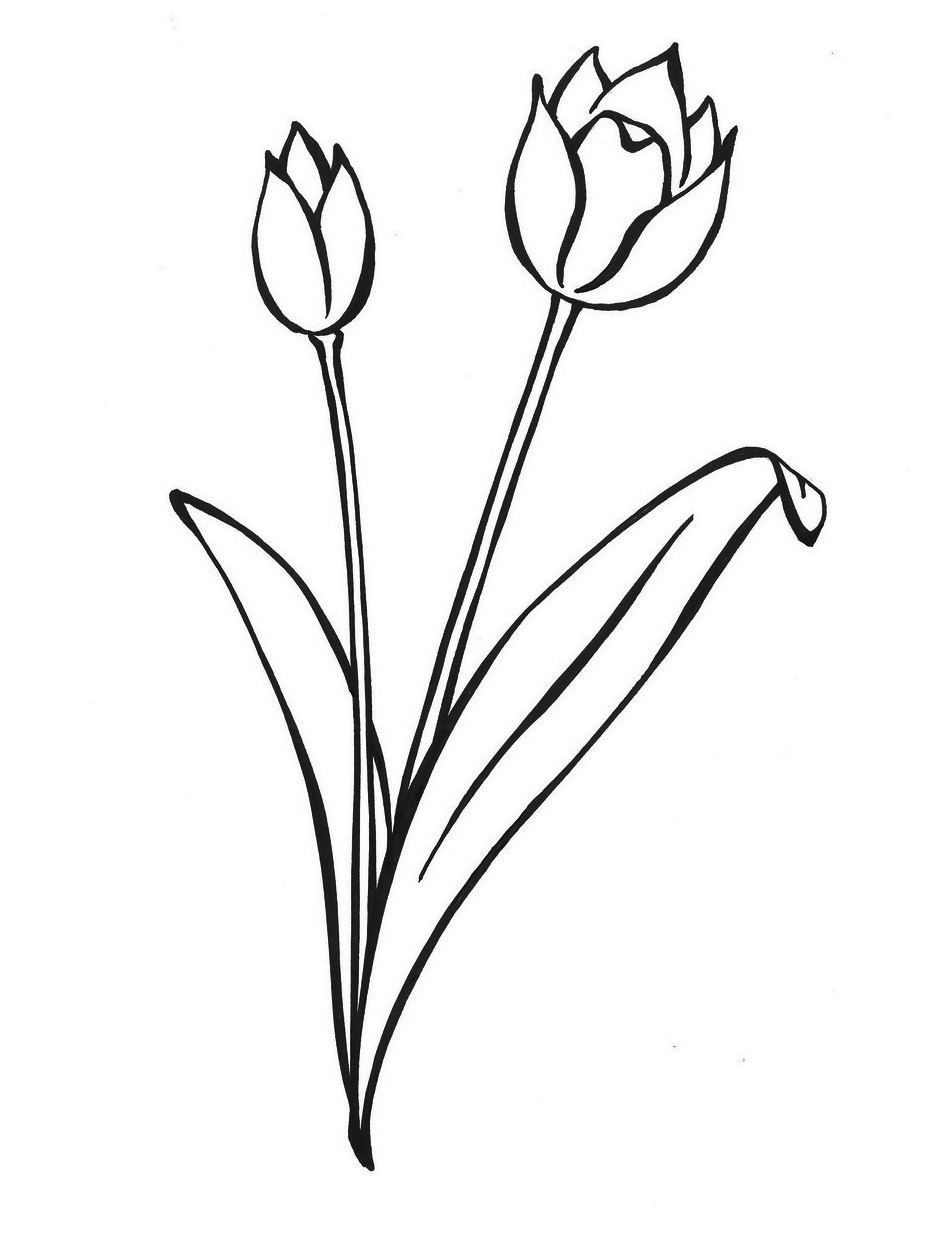 D. MEZIPŘEDMĚTOVÉ VZTAHY(náměty na propojení s tématu s dalšími vyučovacími předměty)Vzdělávací oblast: Jazyk a jazyková komunikaceVzdělávací obor: Český jazyk a literatura – Jazyková výchovaTematický okruh: Tvarosloví – slovní druhy, tvary slovUčivo: Podstatná jména - číslo podstatných jmenObdobí: 1.Ročník: 3.Časová dotace: 45 minutPočet žáků: 25Typ vyučovací hodiny: Vyvození nového učivaCíle vyučovací hodiny: Vyvození pojmu číslo podstatných jmenKlíčové kompetence:~ k učení: operuje s obecně užívanými termíny, uvádí věci do souvislostí, vyhledává a třídí informace~ k řešení problémů: samostatně řeší problémy, volí vhodné způsoby řešení problém, promyslí a naplánuje způsob řešení problému a využívá k tomu vlastního úsudku a zkušeností~ komunikativní: formuluje a vyjadřuje své myšlenky a názory, vyjadřuje se výstižně~ sociální a personální: účinně spolupracuje ve skupině, přispívá v diskusi v malé skupině  Výukové metody: metody slovní (motivační rozhovor, vysvětlování, práce s textem), metody dovednostně praktické (manipulování), metody řešení problémů (kladení problémových otázek)Organizační formy výuky: frontální výuka, samostatná práce, práce ve dvojicíchUčební pomůcky: tabule, pracovní sešit, kartičky se zvířaty, kartičky s názvy I. ÚVODNÍ ČÁSTI. ÚVODNÍ ČÁSTI. ÚVODNÍ ČÁSTORGANIZAČNÍ ČÁSTORGANIZAČNÍ ČÁSTORGANIZAČNÍ ČÁST1´Přivítání dětíZápis do třídní knihyMOTIVACEMOTIVACEMOTIVACE4´MOTIVAČNÍ ROZHOVOR: Návštěva ZOO Byli jste už někdy v zoologické zahradě?Pamatujete si v jaké? Jaká zvířata v ZOO byla?Které zvíře se vám líbilo nejvíce?Poznali jste všechna zvířata?Znáte nějakou pohádku nebo básničku o zvířátkách?Jednu pěknou básničku jsem si pro vás nachystala.                     Hlavu si polož na lavici a pěkně poslouchej.II. HLAVNÍ ČÁSTII. HLAVNÍ ČÁSTII. HLAVNÍ ČÁSTVYVOZENÍ NOVÉHO UČIVAVYVOZENÍ NOVÉHO UČIVAVYVOZENÍ NOVÉHO UČIVA3´MOTIVACE: Čtení básně – ZOOV jedné velké zahradě,žije mnoho zvířátek.Běhají tam v ohradě, tam a potom nazpátek.Jsou tam hroši, také sloni,medvědi a tygři velcí, vlci se tam také honí,v hnízdě jsou i opeřenci.K ohradě už někdo běží, radostí snad nedýchá.Je to želva, co běhá stěží,přesto hodně pospíchá.Žirafa už také spěchá,zvědavá je, víc než dost.Pojídání listů nechá,nechce přijít o radost.Po žirafě slon tam přišel,dlouhý chobot protahuje.Dětský smích on také slyšel,a tak uši natahuje.Kdo zná tuhle zahradu,určitě tam s tátou zašel,uviděl tu ohradu,kde zvířátka všechna našel.Možná také dobře ví, jak se říká zahradě.Proto mi hned odpoví,a to v každém případě.Raději vám název povím,kdo ho nezná, to je toho,Stejně se to od vás dovím,je to přeci známé zoo. pí.uč. čte báseň z knihy a děti poslouchají ve své lavici12´MANIPULAČNÍ ČINNOST: PRÁCE VE SKUPINĚOtázka - Jaká zvířátka byla v básni? Která jste si zapamatovaly? (hroši, slon, medvědi, opeřenci, želva, žirafa, tygři apod.) Děti si zapisují na papír, pí. uč. na tabuli. Záchrana ZOOV ZOO vyhlásili poplach! Zvířata utekla.                        Pomůžeš je ošetřovatelům najít?Žáci se rozdělí do 5 skupin Skupina obdrží v 1. obálce- kartičky s obrázky zvířat Úkolem je: roztřídit zvířata podle druhuroztřídit zvířata na jedno zvíře či skupinu zvířat(= třídění na číslo jednotné a množné)    Skupina obdrží v 2. obálce- kartičky s názvy zvířat Úkolem je:                               přečíst si na kartičkách názvy zvířatk obrázkům vždy přiřadit název zvířetenapř. k obrázku slon děti přiřadí kartičku s názvem         (zkoumají tak měnící se tvar slov)……………………………………………………………………………………………………   Pomůžeš ošetřovatelům zvířata umístit zpět do přepravní klece? Úkolem je: Jedno zvíře umísti do menší kleceSkupinu zvířat do větší společné kleceDětí chodí k předem přichystané tabuli, pomocí lepící gumy přidávají na tabuli vždy název a pak pro doplnění obrázek v prvním sloupci- jedno zvíře (= č. jednotné)  v druhém sloupci- skupina zvířat (= č. množné)Tím tedy třídí číslo podstatných jmen na jednotné a množné.Před společnou kontrolou- diskuze s žáky- Podle čeho jste poznali, kam které slovo patří?(podle tvaru slova)Postupně přecházíme k zavedení pojmů- číslo máme jednotné a množné příloha č. 1 - kartičky s obrázky zvířat ze ZOOobálka č. 1- názvy zvířatobálka č. 2- kartičky s obrázky zvířatpříloha- příprava C tabuleDEFINICE NOVÉHO UČIVADEFINICE NOVÉHO UČIVADEFINICE NOVÉHO UČIVA5´ŘÍZENÝ ROZHOVOR:Kolik zvířat (osob nebo věcí) označují slova v prvním sloupečku?Kolik zvířat (osob nebo věcí) označují slova v druhém sloupečku?Zavedení pojmů:PODSTATNÁ JMÉNA V ČÍSLE JEDNOTNÉM = označují jednu osobu, zvíře či věcPODSTATNÁ JMÉNA V ČÍSLE MNOŽNÉM = označují více osob, zvířat či věcíPí. uč. po zavedení pojmů společně s dětmi doplní kartičky s názvy na tabuli - Odpověď- jedno, slova jsou v jednotném čísleOdpověď- dvě a více, slova jsou v množném čísleUPEVŇENÍ NOVÝCH TERMÍNŮ, PROCVIČOVÁNÍ UČIVAUPEVŇENÍ NOVÝCH TERMÍNŮ, PROCVIČOVÁNÍ UČIVAUPEVŇENÍ NOVÝCH TERMÍNŮ, PROCVIČOVÁNÍ UČIVA12´PRÁCE NA TABULI:ÚKOL 1: Doplň množné číslo podstatných jmenÚKOL 2: Doplň jednotné číslo podstatných jmen ÚKOL 3: Do tabulky dopiš podstatná jména ve správném tvaru.Děti se střídají u tabule a doplňují tvary podstatných jmen.příloha- příprava C tabule3´PRÁCE VE DVOJICÍCH:Každý žák napíše svému sousedovi 3 zvířata v jednotném čísle. Soused má za úkol převést podstatné jméno do množného čísla. např. pes (psi)společná kontrolaIII. ZÁVĚREČNÁ ČÁSTIII. ZÁVĚREČNÁ ČÁSTIII. ZÁVĚREČNÁ ČÁSTZOPAKOVÁNÍ NOVÝCH TERMÍNŮZOPAKOVÁNÍ NOVÝCH TERMÍNŮZOPAKOVÁNÍ NOVÝCH TERMÍNŮ2´ZADÁNÍ DÚ:ÚKOL:  Číslo podstatných jmenVybarvi podle návodu:políčka s podstatnými jmény v jednotném čísle- červeněpolíčka s podstatnými jmény v množném čísle- modřepříloha- zadání DÚZHODNOCENÍ ÚROVNĚ ZÍSKANÝCH POZNATKŮ A CHOVÁNÍ ŽÁKŮZHODNOCENÍ ÚROVNĚ ZÍSKANÝCH POZNATKŮ A CHOVÁNÍ ŽÁKŮZHODNOCENÍ ÚROVNĚ ZÍSKANÝCH POZNATKŮ A CHOVÁNÍ ŽÁKŮ3´ŘÍZENÝ ROZHOVOR: Co nového jsme se dnes naučili?Jaké máme číslo u podstatných jmen?Jaké aktivity jsme v hodině dělali?Která z nich se vám líbila nejvíce?pochvala žáků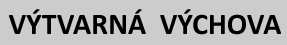 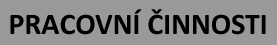 KRESBA: Můj den v ZOO.  Děti nakreslí libovolný zážitek ze ZOO. Může to být zvíře, které je zaujalo nebo také to, co se jim v ZOO líbilo.Obrázek je formátu A3. K tvorbě používají tempery a černou tuž. 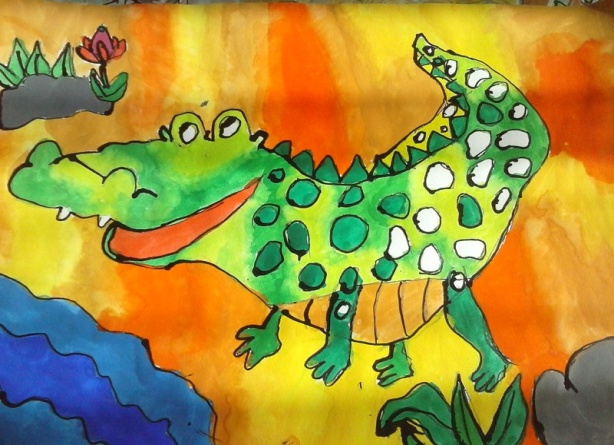 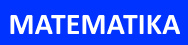   ŘEŠENÍ SLOVNÍCH ÚLOH: Slovní úlohy        Úkol: 3 delfíni sní 18 ryb. Kolik ryb sní 6 stejných delfínů?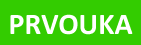 Zvířata- záchrana zvířat, zraněná a nemocná zvířataK čemu slouží ZOO?Jaké hlavní funkce má ZOO?